ԿԵՐՊԱՐՎԵՍՏ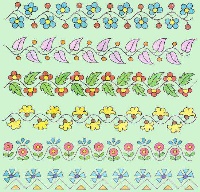 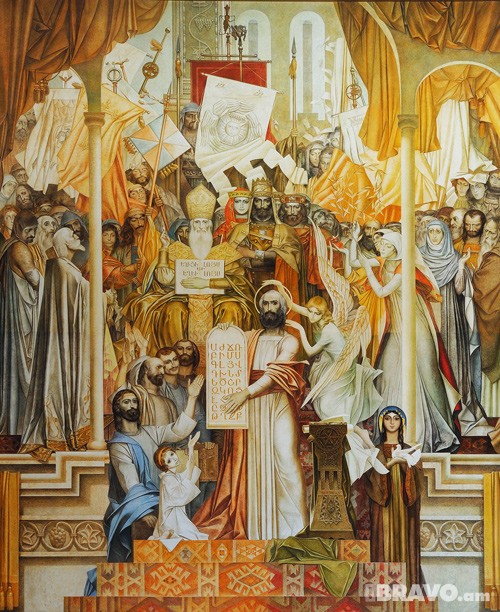 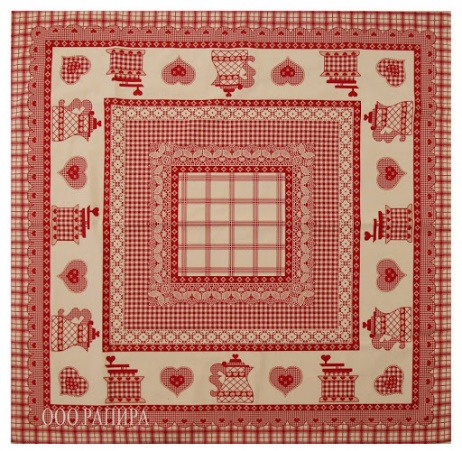     Թեմատիկ պլանավորում 3-րդ դասարան Շաբաթական 1 ժամԹեմատիկ պլանը կազմող ուսուցիչ՝ Լուսինե Ղազարյան, Երևանի Խաչատուր Աբովյանի հ․ 2 հիմնական դպրոցԱրվեստ-արհեստ  բնագավառի պատասխանատու՝ Մարիամ ՊետրոսյանԹեմատիկ պլանԻնչպես անցկացրի ամառըՀարցեր և առաջադրանքներ առարկայի չափորոշչային նվազագույն պահանջների կատարումը ստուգելու համարԻնչպե՞ս անցկացրեցիր ամառային արձակուրդդՀիշի՛ր քո հանգստյան օրերի ամենազվարճալի դեպքերից կամ պատմություններից մեկը և փորձի՛ր նկարելով արտահայտել տպավորություններդՀարցերին պատասխանելու կամ առաջադրանքները կատարելու համար սովորողը պետք է իմանա․Պատմի ամառային արձակուրդի հետաքրքիր իրադարձությունների մասին Ամառային արձակուրդի կարևորությունը մեր կյանքումՀարցերին պատասխանելու կամ առաջադրանքը կատարելու համար սովորողը պետք է կարողանաԱմռանն անցկացրած իր հաճելի պահերը կամ պահը նկարիԻր հույզերն ու զգացմունքներն արտահայտի պատկերված նկարումՆկարի շրջապատի գեղեցկությունը այնպես, ինչպես զգում էԹեմատիկ պլանԹռչնագրեր․ Բացիկի ձևավորում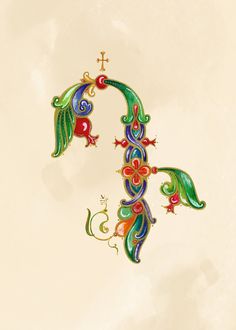 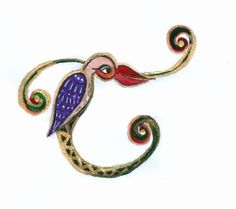 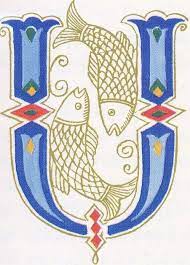 Հարցեր և առաջադրանքներ առարկայի չափորոշչային նվազագույն պահանջների կատարումը ստուգելու համարՔո անվան առաջին տառով սկսվող առարկաներով նկարի՛ր պատկեր, որ նման լինի այդ տառինՆայի՛ր տրված պատկերներին և տառերին, կռահի՛ր առաջարկված տառի պատկերըՀարցերին պատասխանելու կամ առաջադրանքները կատարելու համար սովորողը պետք է իմանա․Պատկերները կարող են ունենալ տառի ձևՏառերով կարելի է նկարել նաև բառեր կամ բառ-պատկերներՀարցերին պատասխանելու կամ առաջադրանքը կատարելու համար սովորողը պետք է կարողանաՆայելով պատկերներին և տառերին, կռահի առաջարկված պատկերի կամ տառի պատկերը Իր անվան առաջին տառով սկսվող առարկաներով նկարի պատկեր, որ նման լինի այդ տառինՀեքիաթի ձևավորում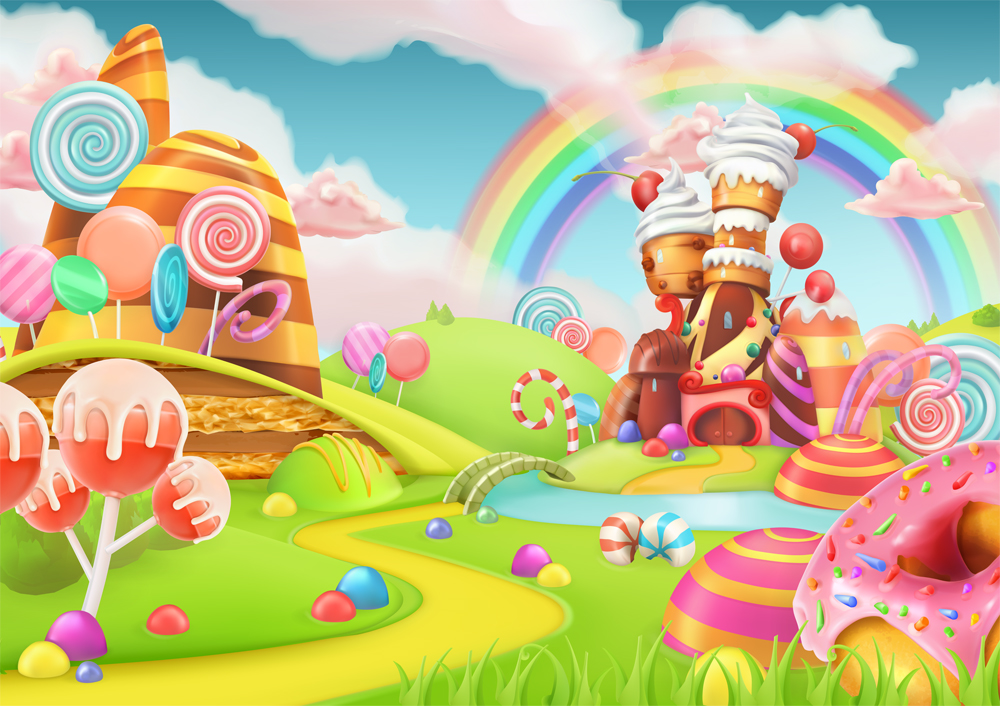 Հարցեր և առաջադրանքներ առարկայի չափորոշչային նվազագույն պահանջների կատարումը ստուգելու համարՆկարազարդել հեքիաթըՊատկերել հերոսին (հերոսներին)Ինչպե՞ս պատկերել հերոսներին։Ինչպե՞ս օգտագործել թղթի դիրքը։Հեքիաթի ո՞ր հատված(ներ)ը կընտրեք։Հարցերին պատասխանելու կամ առաջադրանքները կատարելու համար սովորողը պետք է իմանա․Պատկերվող առարկաները թղթի հարթության մեջ տեղադրելու ձևըԻ՞նչ դիրքով օգտագործի թուղթը Հարցերին պատասխանելու կամ առաջադրանքը կատարելու համար սովորողը պետք է կարողանա․Թղթի մեջ տեղադրել պատկերվող առարկաները կամ կերպարներին։ Պատկերել հերոսներին և միջավայրը։Ընտրել պատկերվող հատվածը։ Գունավորել հորինվածքը։ Թեմատիկ պլանԶարդանախշ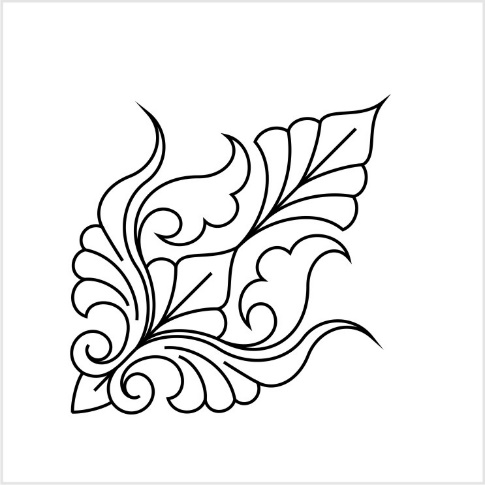 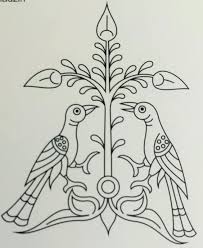 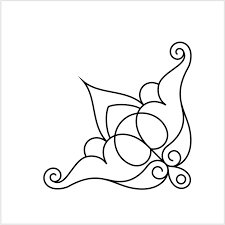 Հարցեր և առաջադրանքներ առարկայի չափորոշչային նվազագույն պահանջների կատարումը ստուգելու համարԻ՞նչ է զարդանախշը Զարդանախշի ինչպիսի՞ տեսակներ գիտեքՔո պատկերած զարդապատկերներն ունե՞ն ինչ-որ նշանակություն: Մեկնաբանի՛ր կամ ներկայացրո՛ւՀարցերին պատասխանելու կամ առաջադրանքները կատարելու համար սովորողը պետք է իմանա․Զարդանախշերը ծառայում են մարդուն շրջապատող միջավայրը զարդարելուն։Զարդանախշերը լինում են կենդանական, երկրաչափական և բուսական Հարցերին պատասխանելու կամ առաջադրանքը կատարելու համար սովորողը պետք է կարողանաԻնքնուրույն պատկերի զարդանախշեր Բացատրի զարդանախշերի նշանաությունը Տարբերի կենդանական, երկրաչափական և բուսական զարդանախշերըԹեմատիկ պլանՆկարում ենք ծաղիկներ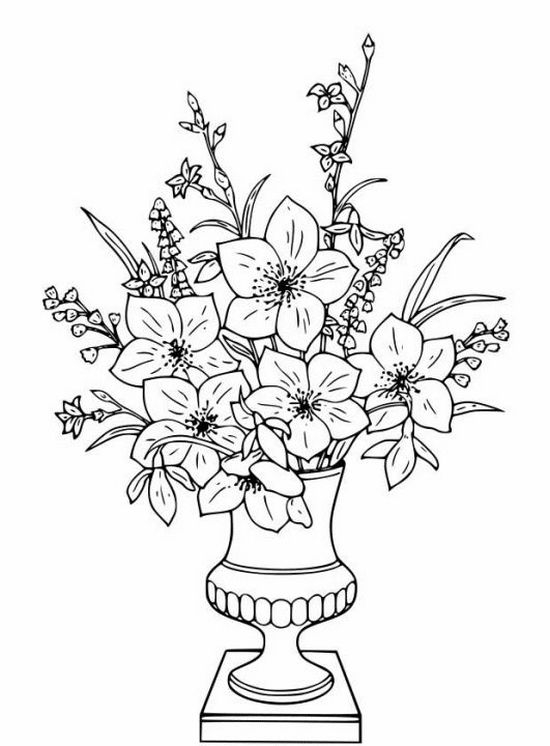 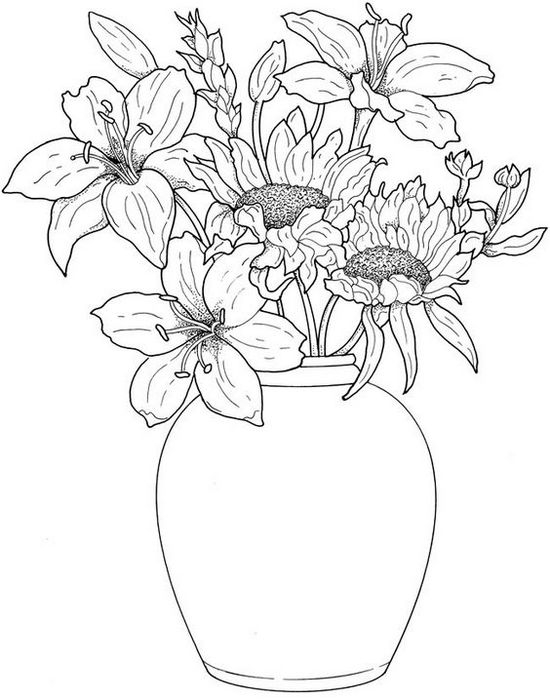 Հարցեր և առաջադրանքներ առարկայի չափորոշչային նվազագույն պահանջների կատարումը ստուգելու համարԳարնանային ինչպիսի՞ ծաղիկներ գիտեսԾաղիկների կառուցման ինչպիսի՞ ձևեր գիտեսԻ՞նչ է գեղանկարըԻ՞նչ նյութերից կարող ես ծաղիկներ պատրաստելՀարցերին պատասխանելու կամ առաջադրանքները կատարելու համար սովորողը պետք է իմանա․Որ ծաղիկն ինչպիսի կառուցվածք ունիԻնչ է գեղանկարըՀարցերին պատասխանելու կամ առաջադրանքը կատարելու համար սովորողը պետք է կարողանաՆկարի ծաղկեփունջԳունավորի այնպես, որ նկարում արտահայտվի գունային պայծառությունըԿիրառի տարբեր նյութերԹեմատիկ պլանՀանելուկների ձևավորում Հարցեր և առաջադրանքներ առարկայի չափորոշչային նվազագույն պահանջների կատարումը ստուգելու համարՁևավորել հնչած հանելուկը։Ընտրել պատկերման հետաքրքիր լուծում։Պատկերել կամ հանելուկը, կամ պատասխանը։Ինչպե՞ս կարելի է պատկերել հանելուկները։Ինչպե՞ս կարելի է պատկերել տեքսը կամ տառը։Ինչպե՞ս կարելի է պատկերել առարկաները։Հարցերին պատասխանելու կամ առաջադրանքները կատարելու համար սովորողը պետք է իմանա․Բառերը կարող են դառնալ պատկերներ։Բառերը (տեքսը) ևս կարելի է պատկերել այնպես, որ այն գեղարվեստական արժեք ունենա։Նկարում կարելի է համադրել և տեքստը և պատկերները։Հարցերին պատասխանելու կամ առաջադրանքը կատարելու համար սովորողը պետք է կարողանա․Ճիշտ ընտրել պատկերվող առարկաները։Ճիշտ ընտրել պատկերվող բառերը։Ճիշտ օգտագործել թղթի մակերեսը։Մեկնաբանել կատարված ընտրությունը։Թեմատիկ պլանԵրկրաչափական պատկերներով նատյուրմորտՀարցեր և առաջադրանքներ առարկայի չափորոշչային նվազագույն պահանջների կատարումը ստուգելու համարՊատկերել նատյուրմորտ, առարկաներն արտահայտելով երկրաչափական մարմինների միջոցովԵրկրաչափական պատկերների ճանաչումԵրկրաչափական պատկերների պատկերումՆատյուրմորտի գունավորումԻ՞նչ երկրաչափական ձև ունի պատկերվող առարկանՀարցերին պատասխանելու կամ առաջադրանքները կատարելու համար սովորողը պետք է իմանա․Պարզ և բարդ երկրաչափական պատկերների անուններըՀամադրել գույներըՏեսնել և գունավորել լույսը և ստվերըՀարցերին պատասխանելու կամ առաջադրանքը կատարելու համար սովորողը պետք է կարողանա․Ճանաչել պարզ և բարդ երկրաչափական պատկերներըԱռարկաները վեարծի երկրաչափական պատկերներիՆկարել երկրաչափական պատկերներով նատյուրմորտԳունավորել նատյումորտըԹեմատիկ պլանԽմբային պաննո․ «Ծաղկած մարգագետին»Հարցեր և առաջադրանքներ առարկայի չափորոշչային նվազագույն պահանջների կատարումը ստուգելու համարԻնչպե՞ս կարելի է կատարել համագորակցային աշխատանքներ։Ինչպե՞ս կարելի է պատկերել մարգագետինը։Ինչպե՞ս կարելի է պատկերել ծաղիկները։Հարցերին պատասխանելու կամ առաջադրանքները կատարելու համար սովորողը պետք է իմանաՃիշտ կատարել իրեն վստահված առաջադրանքներըՊատկերել ծաղիկներըՃիշտ գունավորել առաջադրանքներըՀարցերին պատասխանելու կամ առաջադրանքը կատարելու համար սովորողը պետք է կարողաԿարողանա համագործակցելՃիշտ ընտրել պատկերվող պատկերներըՃիշտ օգտագործել թղթի մակերեսը։Մեկնաբանել կատարված ընտրությունը։Թեմատիկ պլան Նկարում ենք երաժշտական գործիքներ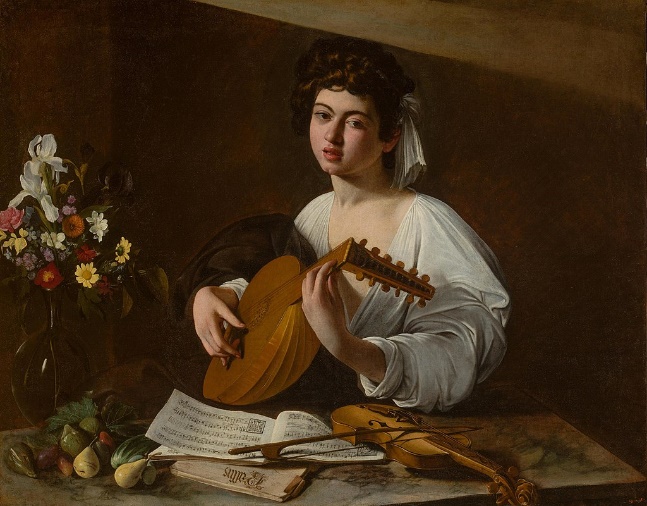 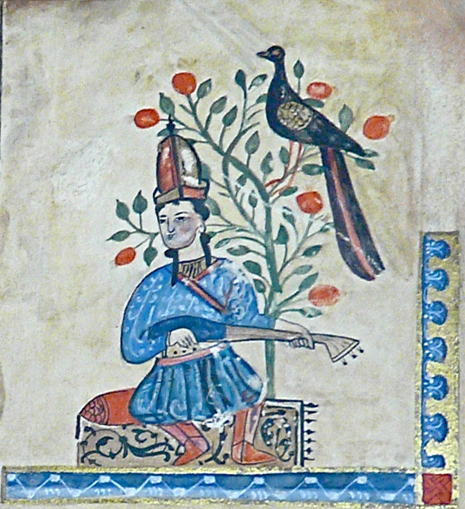 Ծանոթանալ տարբեր ժողովուրդների երաժշտական գործիքներին։Դիտել և ուսումնասիրել ստեղծագործություններ, որտեղ պատկերված են երաժշտական գործիքներ։Հարցեր և առաջադրանքներ առարկայի չափորոշչային նվազագույն պահանջների կատարումը ստուգելու համարԸնտրել պատկերվող առարկան։Ընտրել պատկերման հետաքրքիր լուծում։Ինչպե՞ս պատկերել լարային գործիք։Ինչպե՞ս պատկերել ստեղնավոր գործիք։Ինչպե՞ս կարելի է պատկերել երաժշտություն։Հարցերին պատասխանելու կամ առաջադրանքները կատարելու համար սովորողը պետք է իմանա․Կան լարային և ստեղնաշարերով երաժշտական գործիքներ։Գույների միջոցով կարելի է պատկռրռլ երաժշտությունՀարցերին պատասխանելու կամ առաջադրանքը կատարելու համար սովորողը պետք է կարողանա․Ընտրել պատկերվող առարկան։Պատկերել երաժշտական գործիքՃիշտ օգտագործել թղթի մակերեսը։Մեկնաբանել կատարված ընտրությունը։Թեմատիկ պլան Գարնանային բնանկարՀարցեր և առաջադրանքներ առարկայի չափորոշչային նվազագույն պահանջների կատարումը ստուգելու համարԴիտել և ուսումնասիրել ստեղծագործությունները։Պատկերել բնանկար, ընտրել նյութը։Ընտրել պատկերման հետաքրքիր լուծում։Ի՞նչ հնարներով կարելի պատկերել գարուն։Ի՞նչ դեր է խաղում գույնը։Հարցերին պատասխանելու կամ առաջադրանքները կատարելու համար սովորողը պետք է իմանա․Տարբեր նյութեր կիրառելով, կարելի է հետաքրքիր աշխատանքներ ստանալ։ Գույների միջոցով կարելի է պատկերել տրամադրություն։Հարցերին պատասխանելու կամ առաջադրանքը կատարելու համար սովորողը պետք է կարողանա․Ընտրել նյութը։Ընտրել պատկերման հետաքրքիր դրվագ։Ճիշտ օգտագործել թղթի մակերեսը։Ներկայացնել աշխատանքը։Թեմատիկ պլան Գարնանային նատյուրմորտՀարցեր և առաջադրանքներ առարկայի չափորոշչային նվազագույն պահանջների կատարումը ստուգելու համարԴիտել և ուսումնասիրել ստեղծագործությունները։Պատկերել նատյուրմորտ, ընտրել նյութը։Ընտրել պատկերման հետաքրքիր լուծում։Ի՞նչ հնարներով կարելի պատկերել գարուն։Ի՞նչ դեր է խաղում գույնը։Հարցերին պատասխանելու կամ առաջադրանքները կատարելու համար սովորողը պետք է իմանա․Տարբեր նյութեր կիրառելով, կարելի է հետաքրքիր աշխատանքներ ստանալ։ Գույների միջոցով կարելի է պատկերել տրամադրություն։Հարցերին պատասխանելու կամ առաջադրանքը կատարելու համար սովորողը պետք է կարողանա․Ընտրել նյութը։Կառուցել պատկերվող առարկաները։Ճիշտ օգտագործել թղթի մակերեսը։Մեկնաբանել աշխատանքը։։Թեմատիկ պլան«Սուրբ Զատիկ» (հավկիթների ձևավորում)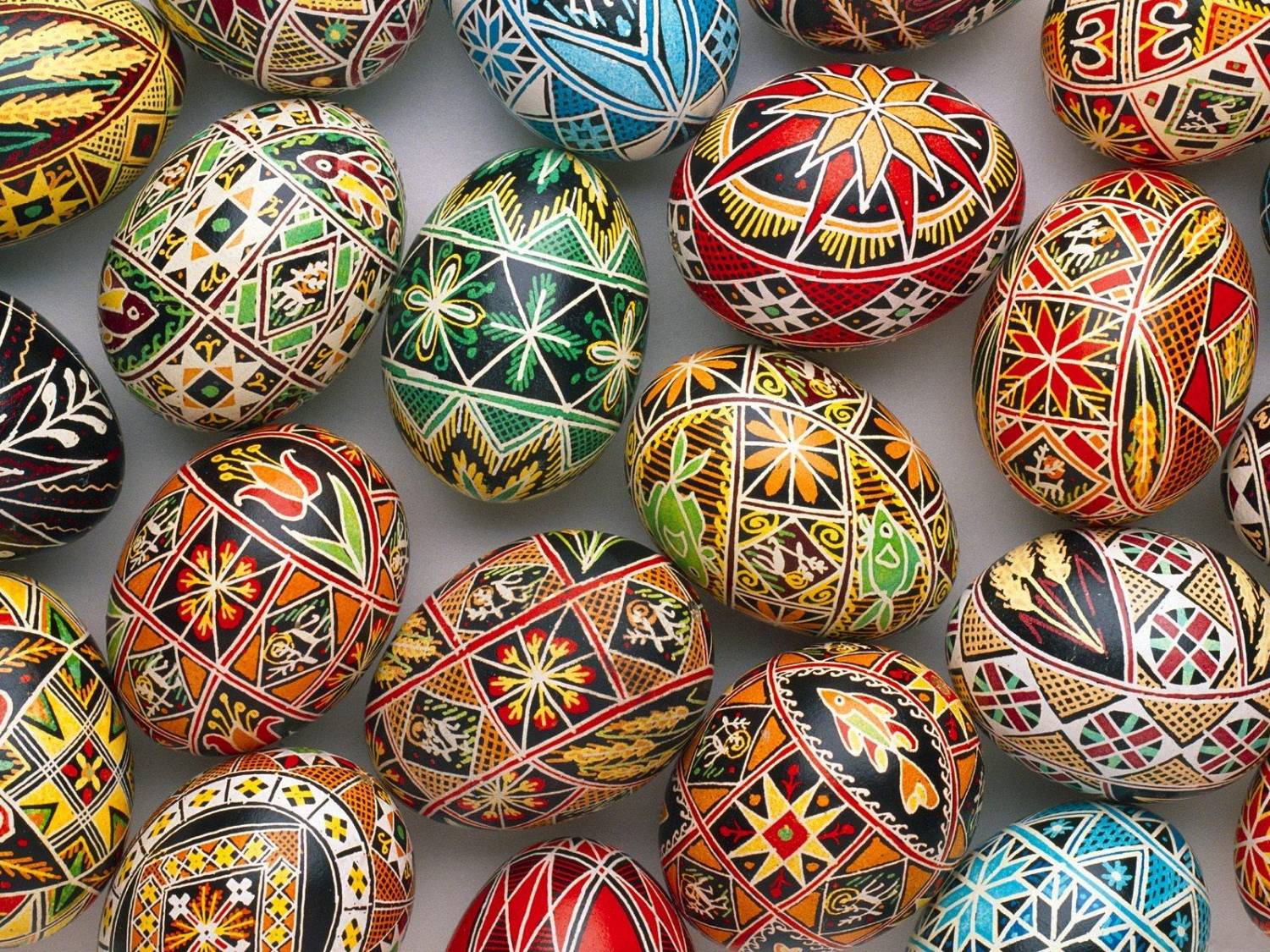 Հարցեր և առաջադրանքներ առարկայի չափորոշչային նվազագույն պահանջների կատարումը ստուգելու համարԻ՞նչ գիտես Սուրբ զատկի կամ Հարության գեղեցիկ տոնի մասինՀարության տոնին հավկիթն ի՞նչ է խորհրդանշում Զարդարի՛ր հավկիթներ Հարցերին պատասխանելու կամ առաջադրանքները կատարելու համար սովորողը պետք է իմանա․Զատիկ նշանակում է զատում, բաժանում, հեռացում մեղքերից և իր վերջնական իմաստով՝ վերադարձ առ Աստված:Կարևոր և գեղեցիկ սովորույթ է ձու ներկելը: Ձուն օրինակն է ամբողջ աշխարհի. Հավկիթի կեղևը խորհրդանշում է երկնքը, թաղանթը` օդը, սպիտակուցը` ջուրը, իսկ դեղնուցը` երկրը: Հավկիթը խորհրդանշում է նաև մեր հարության հույսր: Հարցերին պատասխանելու կամ առաջադրանքը կատարելու համար սովորողը պետք է կարողանաԻնքնուրույն զարդարի հավկիթներ և պատրաստվի Սուրբ զատկի տոնինՊատրաստի բացիկ՝ նվիրված Սուրբ զատկի տոնինԴասԴասԷջԴեկորատիվ աշխատանքժամժամՆպատակըՆպատակըՆպատակըԳիտելիքների ընդհանրացում և համակարգում։Ինքնուրույն աշխատանքի կատարման խթանում։Իրենց գիտելիքները, զգացմունքները թղթին հանձնելու հնարավորությունների ստեղծումԱշխատանքի իմպրովիզացիա,դեկորատիվ վերարտադրրում։Ստեղծագործական ներուժի ակտիվացման, աշխատանքի պլանավորման, արդյունքների ստացման և գնահատման հարցում համագործակցելու և հաղորդակցվելու կարողությունների ձևավորում։ Ստացած գիտելիքների և կարողությունների ստեղծագործաբար և հմտորեն կիրառելու կարողությունների  ամրապնդում:Ստեղծագործական ներուժի ակտիվացման, աշխատանքի պլանավորման, արդյունքների ստացման կարողությունների ձևավորում:Գիտելիքների ընդհանրացում և համակարգում։Ինքնուրույն աշխատանքի կատարման խթանում։Իրենց գիտելիքները, զգացմունքները թղթին հանձնելու հնարավորությունների ստեղծումԱշխատանքի իմպրովիզացիա,դեկորատիվ վերարտադրրում։Ստեղծագործական ներուժի ակտիվացման, աշխատանքի պլանավորման, արդյունքների ստացման և գնահատման հարցում համագործակցելու և հաղորդակցվելու կարողությունների ձևավորում։ Ստացած գիտելիքների և կարողությունների ստեղծագործաբար և հմտորեն կիրառելու կարողությունների  ամրապնդում:Ստեղծագործական ներուժի ակտիվացման, աշխատանքի պլանավորման, արդյունքների ստացման կարողությունների ձևավորում:Գիտելիքների ընդհանրացում և համակարգում։Ինքնուրույն աշխատանքի կատարման խթանում։Իրենց գիտելիքները, զգացմունքները թղթին հանձնելու հնարավորությունների ստեղծումԱշխատանքի իմպրովիզացիա,դեկորատիվ վերարտադրրում։Ստեղծագործական ներուժի ակտիվացման, աշխատանքի պլանավորման, արդյունքների ստացման և գնահատման հարցում համագործակցելու և հաղորդակցվելու կարողությունների ձևավորում։ Ստացած գիտելիքների և կարողությունների ստեղծագործաբար և հմտորեն կիրառելու կարողությունների  ամրապնդում:Ստեղծագործական ներուժի ակտիվացման, աշխատանքի պլանավորման, արդյունքների ստացման կարողությունների ձևավորում:ՎերջնարդյունքներըՎերջնարդյունքներըՎերջնարդյունքներըԽեցեղեն անոթների նկարազարդման զարդանախշի սխեմատիկ պատկերում:Պատկերի և գունավորի պարզ պատկերներ, ձևեր և առարկաներ:Աշխատի ինքնուրույն,   Միտքը արտահայտի հետաքրքիր,Կարողանա պլանավորել աշխատանքը,Կարողանա ներկայացնել իր աշխատանքը  Կարողանա աշխատել խմբում,հաղորդակցվել և համագործակցել։Խեցեղեն անոթների նկարազարդման զարդանախշի սխեմատիկ պատկերում:Պատկերի և գունավորի պարզ պատկերներ, ձևեր և առարկաներ:Աշխատի ինքնուրույն,   Միտքը արտահայտի հետաքրքիր,Կարողանա պլանավորել աշխատանքը,Կարողանա ներկայացնել իր աշխատանքը  Կարողանա աշխատել խմբում,հաղորդակցվել և համագործակցել։Խեցեղեն անոթների նկարազարդման զարդանախշի սխեմատիկ պատկերում:Պատկերի և գունավորի պարզ պատկերներ, ձևեր և առարկաներ:Աշխատի ինքնուրույն,   Միտքը արտահայտի հետաքրքիր,Կարողանա պլանավորել աշխատանքը,Կարողանա ներկայացնել իր աշխատանքը  Կարողանա աշխատել խմբում,հաղորդակցվել և համագործակցել։514-1514-15 Թագեր, հուշամեդալներ, մետաղադրամներ Թագեր, հուշամեդալներ, մետաղադրամներ11430-3130-31Խաչքարի ձևավորումԽաչքարի ձևավորում115«Տարվա իմ սիրած եղանակը»«Տարվա իմ սիրած եղանակը»11636-3736-37Թռչնագրեր․ Բացիկի ձևավորումԹռչնագրեր․ Բացիկի ձևավորում118Էջի ձևավորումԷջի ձևավորում2040-4140-41Ձևավորված սպասքՁևավորված սպասք12658-5958-59Գունագեղ ձկների աշխարհումԳունագեղ ձկների աշխարհում12846-4746-47Ծովանկարչություն, ծովային մոտիվներով զարդանախշեր և բացիկներԾովանկարչություն, ծովային մոտիվներով զարդանախշեր և բացիկներ134Զատկի հավկիթների ձևավորումԶատկի հավկիթների ձևավորում13660-6160-61Հանելուկների ձևավորումՀանելուկների ձևավորում13726-2726-27Երկրաչափական պատկերներով  նատյուրմորտԵրկրաչափական պատկերներով  նատյուրմորտ140Խմբային պաննո․ «Ծաղկած մարգագետին»Խմբային պաննո․ «Ծաղկած մարգագետին»1ԴասԷջԷջԹեմատիկ աշխատանքԹեմատիկ աշխատանքժամՆպատակըՆպատակըՆպատակըԳիտելիքների ընդհանրացում և համակարգում։Ինքնուրույն աշխատանքի կատարման խթանում։Իրենց գիտելիքները, զգացմունքները թղթին հանձնելու հնարավորությունների ստեղծումԵրևակայության և զգացմունքների վրա հիմնված աշխատանքների կատարման ուղղորդում։Ճանաչելի հարթ և ծավալային պատկերներ ու հորինվածքներ պատկերելու հմտությունների ձևավորում։ Ծավալի, տոնի, տարածության, ռիթմի և միասնականության ապահովման հմտությունների ձևավորում։Ստեղծագործական ներուժի ակտիվացման,աշխատանքի պլանավորման, արդյունքների ստացման և գնահատման հարցում համագործակցելու և հաղորդակցվելու կարողությունների ձևավորում։Գիտելիքների ընդհանրացում և համակարգում։Ինքնուրույն աշխատանքի կատարման խթանում։Իրենց գիտելիքները, զգացմունքները թղթին հանձնելու հնարավորությունների ստեղծումԵրևակայության և զգացմունքների վրա հիմնված աշխատանքների կատարման ուղղորդում։Ճանաչելի հարթ և ծավալային պատկերներ ու հորինվածքներ պատկերելու հմտությունների ձևավորում։ Ծավալի, տոնի, տարածության, ռիթմի և միասնականության ապահովման հմտությունների ձևավորում։Ստեղծագործական ներուժի ակտիվացման,աշխատանքի պլանավորման, արդյունքների ստացման և գնահատման հարցում համագործակցելու և հաղորդակցվելու կարողությունների ձևավորում։Գիտելիքների ընդհանրացում և համակարգում։Ինքնուրույն աշխատանքի կատարման խթանում։Իրենց գիտելիքները, զգացմունքները թղթին հանձնելու հնարավորությունների ստեղծումԵրևակայության և զգացմունքների վրա հիմնված աշխատանքների կատարման ուղղորդում։Ճանաչելի հարթ և ծավալային պատկերներ ու հորինվածքներ պատկերելու հմտությունների ձևավորում։ Ծավալի, տոնի, տարածության, ռիթմի և միասնականության ապահովման հմտությունների ձևավորում։Ստեղծագործական ներուժի ակտիվացման,աշխատանքի պլանավորման, արդյունքների ստացման և գնահատման հարցում համագործակցելու և հաղորդակցվելու կարողությունների ձևավորում։ՎերջնարդյունքներըՎերջնարդյունքներըՎերջնարդյունքներըՊատկերի և գունավորի պարզ պատկերներ, ձևեր և առարկաներ:Աշխատի ինքնուրույն։   Օգտագործի տարբեր նյութեր և մոտեցումներ։Միտքը արտահայտի հետաքրքիր։Պլանավորել աշխատանքը։Ներկայացնել իր աշխատանքները։  Աշխատել խմբում, հաղորդակցվել և համագործակցել։Ստեղծի հորինվածքներ, որտեղ արտացոլվում են սովորական մարդու և հեքիաթների, հերոսների բնորոշ գծերը. համամասնությունների չափազանցում, արտասովոր շարժում և այլն:Պատկերի և գունավորի պարզ պատկերներ, ձևեր և առարկաներ:Աշխատի ինքնուրույն։   Օգտագործի տարբեր նյութեր և մոտեցումներ։Միտքը արտահայտի հետաքրքիր։Պլանավորել աշխատանքը։Ներկայացնել իր աշխատանքները։  Աշխատել խմբում, հաղորդակցվել և համագործակցել։Ստեղծի հորինվածքներ, որտեղ արտացոլվում են սովորական մարդու և հեքիաթների, հերոսների բնորոշ գծերը. համամասնությունների չափազանցում, արտասովոր շարժում և այլն:Պատկերի և գունավորի պարզ պատկերներ, ձևեր և առարկաներ:Աշխատի ինքնուրույն։   Օգտագործի տարբեր նյութեր և մոտեցումներ։Միտքը արտահայտի հետաքրքիր։Պլանավորել աշխատանքը։Ներկայացնել իր աշխատանքները։  Աշխատել խմբում, հաղորդակցվել և համագործակցել։Ստեղծի հորինվածքներ, որտեղ արտացոլվում են սովորական մարդու և հեքիաթների, հերոսների բնորոշ գծերը. համամասնությունների չափազանցում, արտասովոր շարժում և այլն:1«Ինչպե՞ս անցկացրի ամառը»:«Ինչպե՞ս անցկացրի ամառը»:13Թո՛ղ լինի միշտ արևը, «Զբոսանք մարգագետնում»Թո՛ղ լինի միշտ արևը, «Զբոսանք մարգագետնում»1922-2322-23«Հեքիաթ ձիու մասին»«Հեքիաթ ձիու մասին»11124-2524-25ՆատյուրմորտՆատյուրմորտ11328-2928-29Ճարտարապետական կոթողի նախագիծՃարտարապետական կոթողի նախագիծ11722-2522-25Դեկորատիվ նատյյուրմորտԴեկորատիվ նատյյուրմորտ11942-4342-43ՁմեռՁմեռ12144-4544-45«Ամանորյա տոնավաճառ»«Ամանորյա տոնավաճառ»122«Ծննդյան տոներ»«Ծննդյան տոներ»12444-4544-45Ամանորյա տպավորություններԱմանորյա տպավորություններ12560-6160-61Հեքիաթի ձևավորումՀեքիաթի ձևավորում1276-11, 56-576-11, 56-57Գույն և երանգ, պատկերել ձկների ուրվապատկերներ և գունավորել մի գույնով մուգից բաց երանգներովԳույն և երանգ, պատկերել ձկների ուրվապատկերներ և գունավորել մի գույնով մուգից բաց երանգներով12952-5352-53«Մեր ընտանիքը»«Մեր ընտանիքը»13162-6362-63ԳարունԳարուն13260-6160-61«Ես նկարում եմ հեքիաթ»«Ես նկարում եմ հեքիաթ»13562-6362-63Ծաղկած ծառերԾաղկած ծառեր139Ծովի ափինԾովի ափին130Նկարում ենք երաժշտական գործիքներՆկարում ենք երաժշտական գործիքներ1ԴասԷջԷջՊատկերում բնօրինակից ԺամԺամՆպատակըՆպատակըՆպատակըՁևավորել կենդանիներին և մարդկանց բնօրինակից պատկերելու կարողությունՁևավորել ստվերագծումով ծավալների հաղորդման կարողություններՏարբեր գեղարվեստական նյութերի օգտագործմամբ ձևավորել նատյուրմորտ պատկերելու կարողությունՏարբեր գեղարվեստական նյութերի օգտագործմամբ ձևավորել բնանկար պատկերելու կարողությունԻնքնուրույն աշխատանքի կատարման խթանում:Գիտելիքների ընդհանրացում և համակարգում։Դիտման և ուսումնասիրման արդյունքում ձեռք բերված գիտելիքների կիրառման ձևավորում:Համաչափության կանոնների մասնակի վերարտադրումԳունային հակադրության և նրբերանգի օգտագործման կարողությունների ձևավորումԱռարկաները զննելու, չափելու և պատկերելու կարողության ձևավորումՃանաչելի հարթ և ծավալային պատկերներ ու հորինվածքներ պատկերելու հմտությունների ձևավորում։Ծավալի, տոնի, տարածության, ռիթմի և միասնականության ապահովման հմտությունների ձևավորում։Ձևավորել կենդանիներին և մարդկանց բնօրինակից պատկերելու կարողությունՁևավորել ստվերագծումով ծավալների հաղորդման կարողություններՏարբեր գեղարվեստական նյութերի օգտագործմամբ ձևավորել նատյուրմորտ պատկերելու կարողությունՏարբեր գեղարվեստական նյութերի օգտագործմամբ ձևավորել բնանկար պատկերելու կարողությունԻնքնուրույն աշխատանքի կատարման խթանում:Գիտելիքների ընդհանրացում և համակարգում։Դիտման և ուսումնասիրման արդյունքում ձեռք բերված գիտելիքների կիրառման ձևավորում:Համաչափության կանոնների մասնակի վերարտադրումԳունային հակադրության և նրբերանգի օգտագործման կարողությունների ձևավորումԱռարկաները զննելու, չափելու և պատկերելու կարողության ձևավորումՃանաչելի հարթ և ծավալային պատկերներ ու հորինվածքներ պատկերելու հմտությունների ձևավորում։Ծավալի, տոնի, տարածության, ռիթմի և միասնականության ապահովման հմտությունների ձևավորում։Ձևավորել կենդանիներին և մարդկանց բնօրինակից պատկերելու կարողությունՁևավորել ստվերագծումով ծավալների հաղորդման կարողություններՏարբեր գեղարվեստական նյութերի օգտագործմամբ ձևավորել նատյուրմորտ պատկերելու կարողությունՏարբեր գեղարվեստական նյութերի օգտագործմամբ ձևավորել բնանկար պատկերելու կարողությունԻնքնուրույն աշխատանքի կատարման խթանում:Գիտելիքների ընդհանրացում և համակարգում։Դիտման և ուսումնասիրման արդյունքում ձեռք բերված գիտելիքների կիրառման ձևավորում:Համաչափության կանոնների մասնակի վերարտադրումԳունային հակադրության և նրբերանգի օգտագործման կարողությունների ձևավորումԱռարկաները զննելու, չափելու և պատկերելու կարողության ձևավորումՃանաչելի հարթ և ծավալային պատկերներ ու հորինվածքներ պատկերելու հմտությունների ձևավորում։Ծավալի, տոնի, տարածության, ռիթմի և միասնականության ապահովման հմտությունների ձևավորում։ՎերջնարդյունքներըՎերջնարդյունքներըՎերջնարդյունքներըՊատկերի և գունավորի պարզ պատկերներ, ձևեր և առարկաներԱռարկաները պատկերի թղթի վրա բնօրինակից, երևակայությամբ և հիշողությամբ, եթե առարկան հնարավոր չէ զննել։Միտքն արտահայտի  հետաքրքիր։Կիրառի տարբեր նյութերՍտվերագծի ծավալներՀամագործակցի ընկերների հետ։ Անվանի աշխատանքները, քննարկի և մեկնաբանի աշխատանքի ընթացքը։Աշխատի ինքնուրույնՆկարի բնանկարՆկարի նատյուրմորտՊատկերի և գունավորի պարզ պատկերներ, ձևեր և առարկաներԱռարկաները պատկերի թղթի վրա բնօրինակից, երևակայությամբ և հիշողությամբ, եթե առարկան հնարավոր չէ զննել։Միտքն արտահայտի  հետաքրքիր։Կիրառի տարբեր նյութերՍտվերագծի ծավալներՀամագործակցի ընկերների հետ։ Անվանի աշխատանքները, քննարկի և մեկնաբանի աշխատանքի ընթացքը։Աշխատի ինքնուրույնՆկարի բնանկարՆկարի նատյուրմորտՊատկերի և գունավորի պարզ պատկերներ, ձևեր և առարկաներԱռարկաները պատկերի թղթի վրա բնօրինակից, երևակայությամբ և հիշողությամբ, եթե առարկան հնարավոր չէ զննել։Միտքն արտահայտի  հետաքրքիր։Կիրառի տարբեր նյութերՍտվերագծի ծավալներՀամագործակցի ընկերների հետ։ Անվանի աշխատանքները, քննարկի և մեկնաբանի աշխատանքի ընթացքը։Աշխատի ինքնուրույնՆկարի բնանկարՆկարի նատյուրմորտ2Մեր բազմագույն երկիրը, «Ծաղիկներ»11718-1918-19Ընկերոջ դիմանկարը11820-2120-21Մեր բարեկամ կենդանիները114132-33, 60-6232-33, 60-62Գարնանային բնանկար113020-2120-21Վայրի և ընտանի կենդանիներ113334-3534-35«Բնության զարմանալի բազմազանությունը»11ԴասԷջԶրույց կերպարվեստի մասինԺամԺամՆպատակըՆպատակըԾանոթացնել հայ և արտասահմանյան նկարիչների աշխատանքներինԲացատրել նկարի դերը քանդակագործության և ճարտարապետության գործումԶրույցի միջոցով բարոյական արժեքային համակարգի ձևավորում:Կոլեկտիվ քննարկման ընթացքում ընկալել ուսուցչի առաջադրած հարցը և արտահայտվել թեմային համապատասխան:Ընկերների պատասխանները լսել և կարողանալ լրացումներ կատարել` վկայակոչելով տարբեր աղբյուրներ: Օգտվել  բարեկիրթ հաղորդակցման կանոններից  և խոսքի ճիշտ վարվելաձևով մասնակցել զրույցին:Ծանոթացնել հայ և արտասահմանյան նկարիչների աշխատանքներինԲացատրել նկարի դերը քանդակագործության և ճարտարապետության գործումԶրույցի միջոցով բարոյական արժեքային համակարգի ձևավորում:Կոլեկտիվ քննարկման ընթացքում ընկալել ուսուցչի առաջադրած հարցը և արտահայտվել թեմային համապատասխան:Ընկերների պատասխանները լսել և կարողանալ լրացումներ կատարել` վկայակոչելով տարբեր աղբյուրներ: Օգտվել  բարեկիրթ հաղորդակցման կանոններից  և խոսքի ճիշտ վարվելաձևով մասնակցել զրույցին:Ծանոթացնել հայ և արտասահմանյան նկարիչների աշխատանքներինԲացատրել նկարի դերը քանդակագործության և ճարտարապետության գործումԶրույցի միջոցով բարոյական արժեքային համակարգի ձևավորում:Կոլեկտիվ քննարկման ընթացքում ընկալել ուսուցչի առաջադրած հարցը և արտահայտվել թեմային համապատասխան:Ընկերների պատասխանները լսել և կարողանալ լրացումներ կատարել` վկայակոչելով տարբեր աղբյուրներ: Օգտվել  բարեկիրթ հաղորդակցման կանոններից  և խոսքի ճիշտ վարվելաձևով մասնակցել զրույցին:ՎերջնարդյունքներըՎերջնարդյունքներըՃանաչի նկարիչների ստեղծագործությունները։Ներկայացնի իր նախընտրած հատվածըՊատասխանի հարցերինՃանաչի նկարիչների ստեղծագործությունները։Ներկայացնի իր նախընտրած հատվածըՊատասխանի հարցերինՃանաչի նկարիչների ստեղծագործությունները։Ներկայացնի իր նախընտրած հատվածըՊատասխանի հարցերին412-13Զրույց ոսկերչության և արծաթագործության մասին Զրույց ոսկերչության և արծաթագործության մասին 1616-17Զրույց դիմանկարի մասինԶրույց դիմանկարի մասին11024-25Զրույց նատյուրմորտի մասինԶրույց նատյուրմորտի մասին11228-29Զրույց հայկական ճարտարապետության մասինԶրույց հայկական ճարտարապետության մասին1